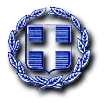 ΑΝΑΚΟΙΝΩΣΗΘΕΜΑ: Πρόσκληση για την κατάθεση οικονομικών προσφορών για την διακίνηση της  αλληλογραφίας (κοινής) των υπηρεσιών της Π.Α.Μ.Θ (Περιφερειακής Ενότητας Καβάλας), προϋπολογισμού 24.800,00 €, συμπεριλαμβανομένου του Φ.Π.Α. σε βάρος του Ειδικού Φορέα και ΚΑΕ 3072.0823.0001, οικονομικού έτους 2021.(CPV:64110000-0 Ταχυδρομικές Υπηρεσίες)1. ΑΝΤΙΚΕΙΜΕΝΟ Αντικείμενο του διαγωνισμού είναι η διακίνηση της  αλληλογραφίας (κοινής) των υπηρεσιών της Π.Α.Μ.Θ (Περιφερειακής Ενότητας Καβάλας), προϋπολογισμού 24.000,00 €, συμπεριλαμβανομένου του Φ.Π.Α. σε βάρος του Ειδικού Φορέα και ΚΑΕ 3072.0823.0001, οικονομικού έτους 2021.Οι  ζητούμενες υπηρεσίες αναφέρονται αναλυτικά στα ΠΑΡΑΡΤΗΜΑΤΑ.Οι  προσφορές που  θα δοθούν θα καλύπτουν τις ανάγκες όλων των υπηρεσιών της Π.Α.Μ.Θ (Περιφερειακής Ενότητας Καβάλας).Χρόνος Ισχύος της ΣύμβασηςΟ διαγωνισμός αφορά το έτος 2021.1. ΠΡΟΘΕΣΜΙΑ ΚΑΤΑΘΕΣΗΣ ΠΡΟΣΦΟΡΩΝ ΚΑΙ ΔΙΕΝΕΡΓΕΙΑ ΔΙΑΓΩΝΙΣΜΟΥΟι ενδιαφερόμενοι καλούνται να καταθέσουν γραπτή σφραγισμένη προσφορά μέχρι και τις   23/10/2020   ημέρα  Παρασκευή και ώρα 10:00 π.μ. Κάθε διαγωνιζόμενος μπορεί να συμμετέχει στο διαγωνισμό υποβάλλοντας προσφορά για το σύνολο των ομάδων κοινής αλληλογραφίας της Π.Ε. Καβάλας, σύμφωνα με το παράρτημα  της παρούσας  και η οποία δεν θα υπερβαίνει το ποσό του προϋπολογισμού.Οι προσφορές κατατίθενται με οποιοδήποτε τρόπο, αυτοπροσώπως ή από νόμιμο εκπρόσωπο ή από εξουσιοδοτούμενο πρόσωπο, σε σφραγισμένο φάκελο και στην Ελληνική Γλώσσα στον 2ο όροφο ,στο γραφείο 233 της Γραμματείας της Δ/νση Διοικητικού – Οικονομικού Π.Ε. Καβάλας και πρωτοκολλούνται.Για οποιαδήποτε διευκρίνιση παρακαλούμε να επικοινωνείτε με το γραφείο του Τμήματος Προμηθειών της Δ/νσης Διοικητικού-Οικονομικού της Περιφερειακής Ενότητας Καβάλας (Ε. Αντίστασης 20, 65110 ΚΑΒΑΛΑ ,Τηλ.   2513503298-215, ΦΑΞ 2510291-610, 2ος όροφος, 214-215 γραφείο).Προσφορές που κατατίθενται εκπρόθεσμα δεν γίνονται δεκτές.2. ΧΡΗΜΑΤΟΔΟΤΗΣΗΗ πληρωμή της δαπάνης θα γίνει από πίστωση του προϋπολογισμού της Π.Α.Μ.Θ. έτους 2021 Κ.Α.Ε.   3072.0823.0001. Απόφαση Ανάληψης Υποχρέωσης με αριθ.πρωτ.03/οικ. 3465 /23/09/2020 (ΑΔΑ:ΩΚΕΠ7ΛΒ-ΟΑΩ ,ΑΔΑΜ:20REQ007452747, ΚΑΕ 3072.0823.0001 οικ. έτους 2021.ΔΙΚΑΙΟΥΜΕΝΟΙ ΣΥΜΜΕΤΟΧΗΣ1. Δικαίωμα συμμετοχής στη διαδικασία σύναψης της παρούσας σύμβασης έχουν φυσικά ή νομικά πρόσωπα και, σε περίπτωση ενώσεων οικονομικών φορέων, τα μέλη αυτών, που είναι εγκατεστημένα σε:α) κράτος-μέλος της Ένωσης,β) κράτος-μέλος του Ευρωπαϊκού Οικονομικού Χώρου (Ε.Ο.Χ.),γ) τρίτες χώρες που έχουν υπογράψει και κυρώσει τη ΣΔΣ, στο βαθμό που η υπό ανάθεση δημόσια σύμβαση καλύπτεται από τα Παραρτήματα 1, 2, 4 και 5 και τις γενικές σημειώσεις του σχετικού με την Ένωση Προσαρτήματος I της ως άνω Συμφωνίας, καθώς και δ) σε τρίτες χώρες που δεν εμπίπτουν στην περίπτωση γ΄ της παρούσας παραγράφου και έχουν συνάψει διμερείς ή πολυμερείς συμφωνίες με την Ένωση σε θέματα διαδικασιών ανάθεσης δημοσίων συμβάσεων.2. Οι ενώσεις οικονομικών φορέων, συμπεριλαμβανομένων και των προσωρινών συμπράξεων, δεν απαιτείται να περιβληθούν συγκεκριμένη νομική μορφή για την υποβολή προσφοράς. 3. Στις περιπτώσεις υποβολής προσφοράς από ένωση οικονομικών φορέων, όλα τα μέλη της ευθύνονται έναντι της αναθέτουσας αρχής αλληλέγγυα και εις ολόκληρον. Επίσης, μαζί με την οικονομική προσφορά πρέπει να προσκομισθεί Υπεύθυνη Δήλωση στην οποία να δηλώνουν οι συμμετέχοντες οικονομικοί φορείς ότι :«κατέχω όλα τα έγγραφα του άρθρου 73 (Λόγοι Αποκλεισμού) του Ν.4412/16 και θα τα προσκομίσω όταν αναδειχθώ μειοδότης-ανάδοχος»,  ότι η προσφορά τους ισχύει  και τους δεσμεύει για 180 ημερολογιακές ημέρες από την επόμενη της καταληκτικής ημερομηνίας κατάθεσης  των προσφορών του διαγωνισμού, στο ότι έλαβαν γνώση και αποδέχονται ανεπιφύλακτα όλους τους όρους της παρούσας διακήρυξης και πληρούν όλα τα κριτήρια συμμετοχής και θα προσκομίσουν τα δικαιολογητικά κατακύρωσης πριν την υπογραφή της σύμβασης.ΚΑΤΑΛΛΗΛΟΤΗΤΑ ΑΣΚΗΣΗΣ ΕΠΑΓΓΕΛΜΑΤΙΚΗΣ ΔΡΑΣΤΗΡΙΟΤΗΤΑΣ Οι οικονομικοί φορείς που συμμετέχουν στη διαδικασία σύναψης της παρούσας σύμβασης απαιτείται να είναι εγγεγραμμένοι σε ένα από τα επαγγελματικά ή εμπορικά μητρώα που τηρούνται στο κράτος – μέλος εγκατάστασης τους.Επίσης απαιτείται:(Για τη διακίνηση της κοινής αλληλογραφίας) Βεβαίωση εγγραφής στο Μητρώο Ταχυδρομικών Επιχειρήσεων της ΕΕΤΤ με την οποία πιστοποιείται ότι είναι κάτοχος ειδικής άδειας  παροχής ταχυδρομικών υπηρεσιών  στο πεδίο της καθολικής υπηρεσίας ή άλλο αντίστοιχο νομιμοποιητικό έγγραφο.ΚΡΙΤΗΡΙΟ ΑΝΑΘΕΣΗΣ- ΠΕΡΙΓΡΑΦΗ ΑΝΤΙΚΕΙΜΕΝΟΥ-ΤΕΧΝΙΚΕΣ ΠΡΟΔΙΑΓΡΑΦΕΣΚριτήριο ανάθεσης  της Σύμβασης  είναι η πλέον χαμηλότερη τιμή και μειοδότης θα αναδειχτεί ο προσφέρων τη χαμηλότερη τιμή σε ευρώ € πλέον Φ.Π.Α. υπό την προϋπόθεση ότι καλύπτονται οι τεχνικές προδιαγραφές και οι όροι τις παρούσας πρόσκλησης. ΓΕΝΙΚΟΙ ΟΡΟΙ ΥΠΟΒΟΛΗΣ ΠΡΟΣΦΟΡΩΝΗ ένωση οικονομικών φορέων υποβάλλει κοινή προσφορά, η οποία υπογράφεται υποχρεωτικά είτε από όλους τους οικονομικούς φορείς που αποτελούν την ένωση, είτε από εκπρόσωπό τους νομίμως εξουσιοδοτημένο. Στην προσφορά απαραιτήτως πρέπει να προσδιορίζεται η έκταση και το είδος της συμμετοχής του (συμπεριλαμβανομένης της κατανομής αμοιβής μεταξύ τους) κάθε μέλους της ένωσης, καθώς και ο εκπρόσωπος/συντονιστής αυτής .ΕΓΓΥΗΣΗ ΚΑΛΗΣ ΕΚΤΕΛΕΣΗΣΓια την υπογραφή της σύμβασης απαιτείται η παροχή εγγύησης καλής εκτέλεσης, σύμφωνα με το άρθρο 72 παρ. 1 β) του ν. 4412/2016, το ύψος της οποίας ανέρχεται σε ποσοστό 5% επί της αξίας της σύμβασης, εκτός Φ.Π.Α. και κατατίθεται πριν ή κατά την υπογραφή της σύμβασης. Η εγγύηση καλής εκτέλεσης, προκειμένου να γίνει αποδεκτή , πρέπει να περιλαμβάνει κατ’ ελάχιστον τα αναφερόμενα στο υπόδειγμα της Διακήρυξης  και τα οριζόμενα στο άρθρο 72 του ν. 4412/2016.Η εγγύηση καλής εκτέλεσης της σύμβασης καλύπτει συνολικά και χωρίς διακρίσεις την εφαρμογή όλων των όρων της σύμβασης και κάθε απαίτηση της αναθέτουσας αρχής έναντι του αναδόχου, συμπεριλαμβανομένης τυχόν ισόποσης προς αυτόν προκαταβολής.  Η εγγύηση καλής εκτέλεσης καταπίπτει σε περίπτωση παράβασης των όρων της σύμβασης, όπως αυτή ειδικότερα ορίζει. ΟΡΟΙ ΕΚΤΕΛΕΣΗΣ ΣΥΜΒΑΣΗΣΚατά την εκτέλεση της σύμβασης εφαρμόζονται οι διατάξεις του ν. 4412/2016, οι όροι της παρούσας διακήρυξης και συμπληρωματικά ο Αστικός Κώδικας. Κατά την εκτέλεση της σύμβασης ο ανάδοχος τηρεί τις υποχρεώσεις στους τομείς του περιβαλλοντικού, κοινωνικοασφαλιστικού και εργατικού δικαίου, που έχουν θεσπιστεί με το δίκαιο της Ένωσης, το εθνικό δίκαιο, συλλογικές συμβάσεις ή διεθνείς διατάξεις περιβαλλοντικού, κοινωνικοασφαλιστικού και εργατικού δίκαιο, οι οποίες απαριθμούνται στο Παράρτημα Χ του Προσαρτήματος Α του ν. 4412/2016. Η τήρηση των εν λόγω υποχρεώσεων από τον ανάδοχο και τους υπεργολάβους του ελέγχεται και βεβαιώνεται από τα όργανα που επιβλέπουν την εκτέλεση της σύμβασης και τις αρμόδιες δημόσιες αρχές και υπηρεσίες που ενεργούν εντός των ορίων της ευθύνης και της αρμοδιότητάς τους .ΤΡΟΠΟΠΟΙΗΣΗ- ΕΠΕΚΤΑΣΗ ΣΥΜΒΑΣΗΣ ΚΑΤΑ ΤΗ ΔΙΑΡΚΕΙΑ ΤΗΣΗ σύμβαση μπορεί να τροποποιείται κατά τη διάρκειά της, χωρίς να απαιτείται νέα διαδικασία σύναψης σύμβασης, μόνο σύμφωνα με τους όρους και τις προϋποθέσεις του άρθρου 132 του ν. 4412/2016 . Όταν ο μειοδότης δεν είναι φυσικό πρόσωπο, ο προσερχόμενος, για την υπογραφή της σύμβασης, απαιτείται να προσκομίσει έγγραφο, από το οποίο να προκύπτει η νομιμοποίησή του για την υπογραφή της σύμβασης (π.χ. αντίγραφο καταστατικού εταιρείας, απόσπασμα πρακτικού συνεδρίασης Διοικητικού Συμβουλίου, πληρεξούσιο).Η Π.Α.Μ.Θ. (Π.Ε. Καβάλας) διατηρεί το δικαίωμα λύσης της σύμβασης οποτεδήποτε όταν αποδεδειγμένα δεν χρειάζεται την παρεχόμενη υπηρεσία, μετά από προηγούμενη προειδοποίηση προς τον αντισυμβαλλόμενο (ανάδοχο) και χωρίς οποιαδήποτε υποχρέωση του Ελληνικού Δημοσίου προς αποζημίωση του αντισυμβαλλόμενου                                                                                    Ο  Αντιπεριφερειάρχης                                                                                         Π.Ε. Καβάλας                                                                                ΚΩΝΣΤΑΝΤΙΝΟΣ ΑΝΤΩΝΙΑΔΗΣΠΑΡΑΡΤΗΜΑ Α’ΤΕΧΝΙΚΕΣ ΠΡΟΔΙΑΓΡΑΦΕΣΥΠΟΧΡΕΩΣΕΙΣ ΠΑΡΟΧΟΥ ΥΠΗΡΕΣΙΑΣ ΚΟΙΝΗΣ ΑΛΛΗΛΟΓΡΑΦΙΑΣ :Ο ανάδοχος σε συνεννόηση με την Υπηρεσία θα μπορεί να παραλαμβάνει την καθημερινή τρέχουσα αλληλογραφία.Στην προσφορά θα πρέπει να παρέχονται στοιχεία που αφορούν στην ακρίβεια, στην απόδοση, στην ταχύτητα διεκπεραίωσης και στην ασφάλεια των αποστολών, καθώς και στις περιπτώσεις καταβολής αποζημίωσης από την εταιρεία.Η συμπλήρωση των συνοδευτικών δελτίων της αλληλογραφίας να γίνεται από την εταιρεία.Η προσφερόμενη τιμή θα παραμείνει σταθερή και αμετάβλητη και δεν θα αναπροσαρμόζεται για οποιονδήποτε λόγο ή αιτία κατά την διάρκεια ισχύος της προσφοράς και κατά την διάρκεια ισχύος της σχετικής σύμβασης που θα υπογραφεί.  Τα ταχυδρομικά αντικείμενα θα διακινούνται στο εσωτερικό και στο εξωτερικό της χώρας με οποιοδήποτε τύπο διαχείρισης επιλέγουν οι υπηρεσίες της Π.Α.Μ.Θ (Περιφερειακής Ενότητας Καβάλας).Σε περίπτωση απώλειας ή φθοράς των αντικειμένων μετά από διαπιστωμένη υπαιτιότητα του αναδόχου θα αποζημιώνεται ο αποστολέας.Δεν ευθύνεται για την αναγραφή και ορθότητα των στοιχείων αποστολέα και παραλήπτη.Βεβαίωση εγγραφής στο Μητρώο Ταχυδρομικών Επιχειρήσεων της ΕΕΤΤ με την οποία πιστοποιείται ότι είναι κάτοχος ειδικής άδειας παροχής ταχυδρομικών υπηρεσιών στο πεδίο της καθολικής υπηρεσίας ή άλλο αντίστοιχο νομιμοποιητικό έγγραφο.Βεβαίωση της ΕΕΤΤ πιστοποίησης του δικτύου, στο οποίο να περιλαμβάνεται πλήρης κατάσταση του δικτύου της επιχείρησης.ΠΑΡΑΡΤΗΜΑ Β’ ΠΙΝΑΚΑΣ ΟΙΚΟΝΟΜΙΚΗΣ ΠΡΟΣΦΟΡΑΣΑΛΛΗΛΟΓΡΑΦΙΑΣ ΕΣΩΤΕΡΙΚΟΥ Β’ ΠΡΟΤΕΡΑΙΟΤΗΤΑΣ & ΔΕΜΑΤΑ                                                 Ο ΠΡΟΣΦΕΡΩΝ:ΠΙΝΑΚΑΣ ΟΙΚΟΝΟΜΙΚΗΣ ΠΡΟΣΦΟΡΑΣ         ΑΛΛΗΛΟΓΡΑΦΙΑΣ ΕΞΩΤΕΡΙΚΟΥ Α’ ΠΡΟΤΕΡΑΙΟΤΗΤΑΣ & ΔΕΜΑΤΑ Α’ ΠΡΟΤΕΡΑΙΟΤΗΤΑΣ ( ΖΩΝΗ 1)                                                 Ο ΠΡΟΣΦΕΡΩΝ:ΠΙΝΑΚΑΣ ΟΙΚΟΝΟΜΙΚΗΣ ΠΡΟΣΦΟΡΑΣ         ΑΛΛΗΛΟΓΡΑΦΙΑΣ ΕΞΩΤΕΡΙΚΟΥ Α’ ΠΡΟΤΕΡΑΙΟΤΗΤΑΣ & ΔΕΜΑΤΑ Α’ ΠΡΟΤΕΡΑΙΟΤΗΤΑΣ ( ΖΩΝΗ 2 & EPG)                                                 Ο ΠΡΟΣΦΕΡΩΝ:ΠΙΝΑΚΑΣ ΟΙΚΟΝΟΜΙΚΗΣ ΠΡΟΣΦΟΡΑΣ         ΑΛΛΗΛΟΓΡΑΦΙΑΣ ΕΞΩΤΕΡΙΚΟΥ Α’ ΠΡΟΤΕΡΑΙΟΤΗΤΑΣ & ΔΕΜΑΤΑ Α’ ΠΡΟΤΕΡΑΙΟΤΗΤΑΣ ( ΖΩΝΗ 3)                                                 Ο ΠΡΟΣΦΕΡΩΝ:ΕΛΛΗΝΙΚΗ ΔΗΜΟΚΡΑΤΙΑΠΕΡΙΦΕΡΕΙΑ ΑΝΑΤ. ΜΑΚΕΔΟΝΙΑΣ-ΘΡΑΚΗΣΓΕΝΙΚΗ Δ/ΝΣΗ ΕΣΩΤΕΡΙΚΗΣ ΛΕΙΤΟΥΡΓΙΑΣ ΔΙΕΥΘΥΝΣΗ ΔΙΟΙΚΗΤΙΚΟΥ-ΟΙΚΟΝΟΜΙΚΟΥΠΕΡΙΦΕΡΕΙΑΚΗΣ ΕΝΟΤΗΤΑΣ  ΚΑΒΑΛΑΣΤΜΗΜΑ ΠΡΟΜΗΘΕΙΩΝΤαχ. Δ/ση       : Ε. Αντίστασης 20                                            Ταχ. Κωδ.       : 651 10 ΚΑΒΑΛΑΠληροφορίες : Ε.ΙΟΡΔΑΝΙΔΟΥ Τηλέφωνο      : 2510 291298                                                                    FAX                 : 2510 291610                                                           e-mail:             : elin@pamth.gov.gr     Καβάλα, 09-10-2020     Αριθ. Πρωτ.: 03/οικ.3841Προς:  Κάθε ενδιαφερόμενο ΕΠΙΣΤΟΛΙΚΗ ΑΛΛΗΛΟΓΡΑΦΙΑΠΑΓΙΟ ΤΕΛΟΣ ΕΙΔΙΚΩΝ ΔΙΑΧΕΙΡΙΣΕΩΝΜΕΓΕΘΟΣ-ΚΛΙΜΑΚΑ ΒΑΡΟΥΣ ΣΕ ΓΡΑΜΜΑΡΙΑ-ΤΙΜΕΣ ΑΝΑ ΚΛΙΜΑΚΙΟ ΒΑΡΟΥΣΜΕΓΕΘΟΣ-ΚΛΙΜΑΚΑ ΒΑΡΟΥΣ ΣΕ ΓΡΑΜΜΑΡΙΑ-ΤΙΜΕΣ ΑΝΑ ΚΛΙΜΑΚΙΟ ΒΑΡΟΥΣΜΕΓΕΘΟΣ-ΚΛΙΜΑΚΑ ΒΑΡΟΥΣ ΣΕ ΓΡΑΜΜΑΡΙΑ-ΤΙΜΕΣ ΑΝΑ ΚΛΙΜΑΚΙΟ ΒΑΡΟΥΣΜΕΓΕΘΟΣ-ΚΛΙΜΑΚΑ ΒΑΡΟΥΣ ΣΕ ΓΡΑΜΜΑΡΙΑ-ΤΙΜΕΣ ΑΝΑ ΚΛΙΜΑΚΙΟ ΒΑΡΟΥΣΜΕΓΕΘΟΣ-ΚΛΙΜΑΚΑ ΒΑΡΟΥΣ ΣΕ ΓΡΑΜΜΑΡΙΑ-ΤΙΜΕΣ ΑΝΑ ΚΛΙΜΑΚΙΟ ΒΑΡΟΥΣΜΕΓΕΘΟΣ-ΚΛΙΜΑΚΑ ΒΑΡΟΥΣ ΣΕ ΓΡΑΜΜΑΡΙΑ-ΤΙΜΕΣ ΑΝΑ ΚΛΙΜΑΚΙΟ ΒΑΡΟΥΣΜΕΓΕΘΟΣ-ΚΛΙΜΑΚΑ ΒΑΡΟΥΣ ΣΕ ΓΡΑΜΜΑΡΙΑ-ΤΙΜΕΣ ΑΝΑ ΚΛΙΜΑΚΙΟ ΒΑΡΟΥΣΜΕΓΕΘΟΣ-ΚΛΙΜΑΚΑ ΒΑΡΟΥΣ ΣΕ ΓΡΑΜΜΑΡΙΑ-ΤΙΜΕΣ ΑΝΑ ΚΛΙΜΑΚΙΟ ΒΑΡΟΥΣΜΕΓΕΘΟΣ-ΚΛΙΜΑΚΑ ΒΑΡΟΥΣ ΣΕ ΓΡΑΜΜΑΡΙΑ-ΤΙΜΕΣ ΑΝΑ ΚΛΙΜΑΚΙΟ ΒΑΡΟΥΣΜΕΓΕΘΟΣ-ΚΛΙΜΑΚΑ ΒΑΡΟΥΣ ΣΕ ΓΡΑΜΜΑΡΙΑ-ΤΙΜΕΣ ΑΝΑ ΚΛΙΜΑΚΙΟ ΒΑΡΟΥΣΕΠΙΣΤΟΛΙΚΗ ΑΛΛΗΛΟΓΡΑΦΙΑΠΑΓΙΟ ΤΕΛΟΣ ΕΙΔΙΚΩΝ ΔΙΑΧΕΙΡΙΣΕΩΝΜικράΜικράΜεγάλαΜεγάλαΑκανόνισταΑκανόνισταΑκανόνισταΔέματαΔέματαΔέματαΕΠΙΣΤΟΛΙΚΗ ΑΛΛΗΛΟΓΡΑΦΙΑΠΑΓΙΟ ΤΕΛΟΣ ΕΙΔΙΚΩΝ ΔΙΑΧΕΙΡΙΣΕΩΝΜέχρι 20g21-50gΜέχρι100g101-250gΜέχρι 500g501-1000g1001-2000gΜέχρι 3000g3001-4000g4001-5000gΕΠΙΣΤΟΛΙΚΗ ΑΛΛΗΛΟΓΡΑΦΙΑΠΑΓΙΟ ΤΕΛΟΣ ΕΙΔΙΚΩΝ ΔΙΑΧΕΙΡΙΣΕΩΝΠΡΟΣΦΕΡΟΜΕΝΕΣ ΤΙΜΕΣΠΡΟΣΦΕΡΟΜΕΝΕΣ ΤΙΜΕΣΠΡΟΣΦΕΡΟΜΕΝΕΣ ΤΙΜΕΣΠΡΟΣΦΕΡΟΜΕΝΕΣ ΤΙΜΕΣΠΡΟΣΦΕΡΟΜΕΝΕΣ ΤΙΜΕΣΠΡΟΣΦΕΡΟΜΕΝΕΣ ΤΙΜΕΣΠΡΟΣΦΕΡΟΜΕΝΕΣ ΤΙΜΕΣΠΡΟΣΦΕΡΟΜΕΝΕΣ ΤΙΜΕΣΠΡΟΣΦΕΡΟΜΕΝΕΣ ΤΙΜΕΣΠΡΟΣΦΕΡΟΜΕΝΕΣ ΤΙΜΕΣΑΠΛΑΣΥΣΤΗΜΕΝΑΣΥΣΤΗΜΕΝΑ/ΔΕΜΑΤΑ ΜΕ ΑΠΟΔΕΙΞΗ ΠΑΡΑΛΑΒΗΣ ΕΝΤΥΠΗΕΠΙΣΤΟΛΙΚΗ ΑΛΛΗΛΟΓΡΑΦΙΑΠΑΓΙΟ ΤΕΛΟΣ ΕΙΔΙΚΩΝ ΔΙΑΧΕΙΡΙΣΕΩΝΜΕΓΕΘΟΣ-ΚΛΙΜΑΚΑ ΒΑΡΟΥΣ ΣΕ ΓΡΑΜΜΑΡΙΑ-ΤΙΜΕΣ ΑΝΑ ΚΛΙΜΑΚΙΟ ΒΑΡΟΥΣΜΕΓΕΘΟΣ-ΚΛΙΜΑΚΑ ΒΑΡΟΥΣ ΣΕ ΓΡΑΜΜΑΡΙΑ-ΤΙΜΕΣ ΑΝΑ ΚΛΙΜΑΚΙΟ ΒΑΡΟΥΣΜΕΓΕΘΟΣ-ΚΛΙΜΑΚΑ ΒΑΡΟΥΣ ΣΕ ΓΡΑΜΜΑΡΙΑ-ΤΙΜΕΣ ΑΝΑ ΚΛΙΜΑΚΙΟ ΒΑΡΟΥΣΜΕΓΕΘΟΣ-ΚΛΙΜΑΚΑ ΒΑΡΟΥΣ ΣΕ ΓΡΑΜΜΑΡΙΑ-ΤΙΜΕΣ ΑΝΑ ΚΛΙΜΑΚΙΟ ΒΑΡΟΥΣΜΕΓΕΘΟΣ-ΚΛΙΜΑΚΑ ΒΑΡΟΥΣ ΣΕ ΓΡΑΜΜΑΡΙΑ-ΤΙΜΕΣ ΑΝΑ ΚΛΙΜΑΚΙΟ ΒΑΡΟΥΣΜΕΓΕΘΟΣ-ΚΛΙΜΑΚΑ ΒΑΡΟΥΣ ΣΕ ΓΡΑΜΜΑΡΙΑ-ΤΙΜΕΣ ΑΝΑ ΚΛΙΜΑΚΙΟ ΒΑΡΟΥΣΜΕΓΕΘΟΣ-ΚΛΙΜΑΚΑ ΒΑΡΟΥΣ ΣΕ ΓΡΑΜΜΑΡΙΑ-ΤΙΜΕΣ ΑΝΑ ΚΛΙΜΑΚΙΟ ΒΑΡΟΥΣΜΕΓΕΘΟΣ-ΚΛΙΜΑΚΑ ΒΑΡΟΥΣ ΣΕ ΓΡΑΜΜΑΡΙΑ-ΤΙΜΕΣ ΑΝΑ ΚΛΙΜΑΚΙΟ ΒΑΡΟΥΣΜΕΓΕΘΟΣ-ΚΛΙΜΑΚΑ ΒΑΡΟΥΣ ΣΕ ΓΡΑΜΜΑΡΙΑ-ΤΙΜΕΣ ΑΝΑ ΚΛΙΜΑΚΙΟ ΒΑΡΟΥΣΜΕΓΕΘΟΣ-ΚΛΙΜΑΚΑ ΒΑΡΟΥΣ ΣΕ ΓΡΑΜΜΑΡΙΑ-ΤΙΜΕΣ ΑΝΑ ΚΛΙΜΑΚΙΟ ΒΑΡΟΥΣΜΕΓΕΘΟΣ-ΚΛΙΜΑΚΑ ΒΑΡΟΥΣ ΣΕ ΓΡΑΜΜΑΡΙΑ-ΤΙΜΕΣ ΑΝΑ ΚΛΙΜΑΚΙΟ ΒΑΡΟΥΣΕΠΙΣΤΟΛΙΚΗ ΑΛΛΗΛΟΓΡΑΦΙΑΠΑΓΙΟ ΤΕΛΟΣ ΕΙΔΙΚΩΝ ΔΙΑΧΕΙΡΙΣΕΩΝΜικράΜικράΜεγάλαΜεγάλαΑκανόνισταΑκανόνισταΑκανόνισταΑκανόνισταΔέματα(Ζώνη 1)Δέματα(Ζώνη 1)Δέματα(Ζώνη 1)ΕΠΙΣΤΟΛΙΚΗ ΑΛΛΗΛΟΓΡΑΦΙΑΠΑΓΙΟ ΤΕΛΟΣ ΕΙΔΙΚΩΝ ΔΙΑΧΕΙΡΙΣΕΩΝΜέχρι 20g21-50gΜέχρι100g101-250gΜέχρι 500gΜέχρι 500g501-1000g1001-2000gΜέχρι 3000g3001-4000g4001-5000gΕΠΙΣΤΟΛΙΚΗ ΑΛΛΗΛΟΓΡΑΦΙΑΠΑΓΙΟ ΤΕΛΟΣ ΕΙΔΙΚΩΝ ΔΙΑΧΕΙΡΙΣΕΩΝΠΡΟΣΦΕΡΟΜΕΝΕΣ ΤΙΜΕΣΠΡΟΣΦΕΡΟΜΕΝΕΣ ΤΙΜΕΣΠΡΟΣΦΕΡΟΜΕΝΕΣ ΤΙΜΕΣΠΡΟΣΦΕΡΟΜΕΝΕΣ ΤΙΜΕΣΠΡΟΣΦΕΡΟΜΕΝΕΣ ΤΙΜΕΣΠΡΟΣΦΕΡΟΜΕΝΕΣ ΤΙΜΕΣΠΡΟΣΦΕΡΟΜΕΝΕΣ ΤΙΜΕΣΠΡΟΣΦΕΡΟΜΕΝΕΣ ΤΙΜΕΣΠΡΟΣΦΕΡΟΜΕΝΕΣ ΤΙΜΕΣΠΡΟΣΦΕΡΟΜΕΝΕΣ ΤΙΜΕΣΠΡΟΣΦΕΡΟΜΕΝΕΣ ΤΙΜΕΣΑΠΛΑΣΥΣΤΗΜΕΝΑΣΥΣΤΗΜΕΝΑ/ΔΕΜΑΤΑ ΜΕ ΑΠΟΔΕΙΞΗ ΠΑΡΑΛΑΒΗΣ ΕΝΤΥΠΗΕΠΙΣΤΟΛΙΚΗ ΑΛΛΗΛΟΓΡΑΦΙΑΠΑΓΙΟ ΤΕΛΟΣ ΕΙΔΙΚΩΝ ΔΙΑΧΕΙΡΙΣΕΩΝΜΕΓΕΘΟΣ-ΚΛΙΜΑΚΑ ΒΑΡΟΥΣ ΣΕ ΓΡΑΜΜΑΡΙΑ-ΤΙΜΕΣ ΑΝΑ ΚΛΙΜΑΚΙΟ ΒΑΡΟΥΣΜΕΓΕΘΟΣ-ΚΛΙΜΑΚΑ ΒΑΡΟΥΣ ΣΕ ΓΡΑΜΜΑΡΙΑ-ΤΙΜΕΣ ΑΝΑ ΚΛΙΜΑΚΙΟ ΒΑΡΟΥΣΜΕΓΕΘΟΣ-ΚΛΙΜΑΚΑ ΒΑΡΟΥΣ ΣΕ ΓΡΑΜΜΑΡΙΑ-ΤΙΜΕΣ ΑΝΑ ΚΛΙΜΑΚΙΟ ΒΑΡΟΥΣΜΕΓΕΘΟΣ-ΚΛΙΜΑΚΑ ΒΑΡΟΥΣ ΣΕ ΓΡΑΜΜΑΡΙΑ-ΤΙΜΕΣ ΑΝΑ ΚΛΙΜΑΚΙΟ ΒΑΡΟΥΣΜΕΓΕΘΟΣ-ΚΛΙΜΑΚΑ ΒΑΡΟΥΣ ΣΕ ΓΡΑΜΜΑΡΙΑ-ΤΙΜΕΣ ΑΝΑ ΚΛΙΜΑΚΙΟ ΒΑΡΟΥΣΜΕΓΕΘΟΣ-ΚΛΙΜΑΚΑ ΒΑΡΟΥΣ ΣΕ ΓΡΑΜΜΑΡΙΑ-ΤΙΜΕΣ ΑΝΑ ΚΛΙΜΑΚΙΟ ΒΑΡΟΥΣΜΕΓΕΘΟΣ-ΚΛΙΜΑΚΑ ΒΑΡΟΥΣ ΣΕ ΓΡΑΜΜΑΡΙΑ-ΤΙΜΕΣ ΑΝΑ ΚΛΙΜΑΚΙΟ ΒΑΡΟΥΣΜΕΓΕΘΟΣ-ΚΛΙΜΑΚΑ ΒΑΡΟΥΣ ΣΕ ΓΡΑΜΜΑΡΙΑ-ΤΙΜΕΣ ΑΝΑ ΚΛΙΜΑΚΙΟ ΒΑΡΟΥΣΜΕΓΕΘΟΣ-ΚΛΙΜΑΚΑ ΒΑΡΟΥΣ ΣΕ ΓΡΑΜΜΑΡΙΑ-ΤΙΜΕΣ ΑΝΑ ΚΛΙΜΑΚΙΟ ΒΑΡΟΥΣΜΕΓΕΘΟΣ-ΚΛΙΜΑΚΑ ΒΑΡΟΥΣ ΣΕ ΓΡΑΜΜΑΡΙΑ-ΤΙΜΕΣ ΑΝΑ ΚΛΙΜΑΚΙΟ ΒΑΡΟΥΣΜΕΓΕΘΟΣ-ΚΛΙΜΑΚΑ ΒΑΡΟΥΣ ΣΕ ΓΡΑΜΜΑΡΙΑ-ΤΙΜΕΣ ΑΝΑ ΚΛΙΜΑΚΙΟ ΒΑΡΟΥΣΕΠΙΣΤΟΛΙΚΗ ΑΛΛΗΛΟΓΡΑΦΙΑΠΑΓΙΟ ΤΕΛΟΣ ΕΙΔΙΚΩΝ ΔΙΑΧΕΙΡΙΣΕΩΝΜικράΜικράΜεγάλαΜεγάλαΑκανόνισταΑκανόνισταΑκανόνισταΑκανόνισταΔέματα (Ζώνη 2 & EPG)Δέματα (Ζώνη 2 & EPG)Δέματα (Ζώνη 2 & EPG)ΕΠΙΣΤΟΛΙΚΗ ΑΛΛΗΛΟΓΡΑΦΙΑΠΑΓΙΟ ΤΕΛΟΣ ΕΙΔΙΚΩΝ ΔΙΑΧΕΙΡΙΣΕΩΝΜέχρι 20g21-50gΜέχρι100g101-250gΜέχρι 500gΜέχρι 500g501-1000g1001-2000gΜέχρι 3000g3001-4000g4001-5000gΕΠΙΣΤΟΛΙΚΗ ΑΛΛΗΛΟΓΡΑΦΙΑΠΑΓΙΟ ΤΕΛΟΣ ΕΙΔΙΚΩΝ ΔΙΑΧΕΙΡΙΣΕΩΝΠΡΟΣΦΕΡΟΜΕΝΕΣ ΤΙΜΕΣΠΡΟΣΦΕΡΟΜΕΝΕΣ ΤΙΜΕΣΠΡΟΣΦΕΡΟΜΕΝΕΣ ΤΙΜΕΣΠΡΟΣΦΕΡΟΜΕΝΕΣ ΤΙΜΕΣΠΡΟΣΦΕΡΟΜΕΝΕΣ ΤΙΜΕΣΠΡΟΣΦΕΡΟΜΕΝΕΣ ΤΙΜΕΣΠΡΟΣΦΕΡΟΜΕΝΕΣ ΤΙΜΕΣΠΡΟΣΦΕΡΟΜΕΝΕΣ ΤΙΜΕΣΠΡΟΣΦΕΡΟΜΕΝΕΣ ΤΙΜΕΣΠΡΟΣΦΕΡΟΜΕΝΕΣ ΤΙΜΕΣΠΡΟΣΦΕΡΟΜΕΝΕΣ ΤΙΜΕΣΑΠΛΑΣΥΣΤΗΜΕΝΑΣΥΣΤΗΜΕΝΑ/ΔΕΜΑΤΑ ΜΕ ΑΠΟΔΕΙΞΗ ΠΑΡΑΛΑΒΗΣ ΕΝΤΥΠΗΕΠΙΣΤΟΛΙΚΗ ΑΛΛΗΛΟΓΡΑΦΙΑΠΑΓΙΟ ΤΕΛΟΣ ΕΙΔΙΚΩΝ ΔΙΑΧΕΙΡΙΣΕΩΝΜΕΓΕΘΟΣ-ΚΛΙΜΑΚΑ ΒΑΡΟΥΣ ΣΕ ΓΡΑΜΜΑΡΙΑ-ΤΙΜΕΣ ΑΝΑ ΚΛΙΜΑΚΙΟ ΒΑΡΟΥΣΜΕΓΕΘΟΣ-ΚΛΙΜΑΚΑ ΒΑΡΟΥΣ ΣΕ ΓΡΑΜΜΑΡΙΑ-ΤΙΜΕΣ ΑΝΑ ΚΛΙΜΑΚΙΟ ΒΑΡΟΥΣΜΕΓΕΘΟΣ-ΚΛΙΜΑΚΑ ΒΑΡΟΥΣ ΣΕ ΓΡΑΜΜΑΡΙΑ-ΤΙΜΕΣ ΑΝΑ ΚΛΙΜΑΚΙΟ ΒΑΡΟΥΣΜΕΓΕΘΟΣ-ΚΛΙΜΑΚΑ ΒΑΡΟΥΣ ΣΕ ΓΡΑΜΜΑΡΙΑ-ΤΙΜΕΣ ΑΝΑ ΚΛΙΜΑΚΙΟ ΒΑΡΟΥΣΜΕΓΕΘΟΣ-ΚΛΙΜΑΚΑ ΒΑΡΟΥΣ ΣΕ ΓΡΑΜΜΑΡΙΑ-ΤΙΜΕΣ ΑΝΑ ΚΛΙΜΑΚΙΟ ΒΑΡΟΥΣΜΕΓΕΘΟΣ-ΚΛΙΜΑΚΑ ΒΑΡΟΥΣ ΣΕ ΓΡΑΜΜΑΡΙΑ-ΤΙΜΕΣ ΑΝΑ ΚΛΙΜΑΚΙΟ ΒΑΡΟΥΣΜΕΓΕΘΟΣ-ΚΛΙΜΑΚΑ ΒΑΡΟΥΣ ΣΕ ΓΡΑΜΜΑΡΙΑ-ΤΙΜΕΣ ΑΝΑ ΚΛΙΜΑΚΙΟ ΒΑΡΟΥΣΜΕΓΕΘΟΣ-ΚΛΙΜΑΚΑ ΒΑΡΟΥΣ ΣΕ ΓΡΑΜΜΑΡΙΑ-ΤΙΜΕΣ ΑΝΑ ΚΛΙΜΑΚΙΟ ΒΑΡΟΥΣΜΕΓΕΘΟΣ-ΚΛΙΜΑΚΑ ΒΑΡΟΥΣ ΣΕ ΓΡΑΜΜΑΡΙΑ-ΤΙΜΕΣ ΑΝΑ ΚΛΙΜΑΚΙΟ ΒΑΡΟΥΣΜΕΓΕΘΟΣ-ΚΛΙΜΑΚΑ ΒΑΡΟΥΣ ΣΕ ΓΡΑΜΜΑΡΙΑ-ΤΙΜΕΣ ΑΝΑ ΚΛΙΜΑΚΙΟ ΒΑΡΟΥΣΜΕΓΕΘΟΣ-ΚΛΙΜΑΚΑ ΒΑΡΟΥΣ ΣΕ ΓΡΑΜΜΑΡΙΑ-ΤΙΜΕΣ ΑΝΑ ΚΛΙΜΑΚΙΟ ΒΑΡΟΥΣΕΠΙΣΤΟΛΙΚΗ ΑΛΛΗΛΟΓΡΑΦΙΑΠΑΓΙΟ ΤΕΛΟΣ ΕΙΔΙΚΩΝ ΔΙΑΧΕΙΡΙΣΕΩΝΜικράΜικράΜεγάλαΜεγάλαΑκανόνισταΑκανόνισταΑκανόνισταΑκανόνισταΔέματα(Ζώνη 3)Δέματα(Ζώνη 3)Δέματα(Ζώνη 3)ΕΠΙΣΤΟΛΙΚΗ ΑΛΛΗΛΟΓΡΑΦΙΑΠΑΓΙΟ ΤΕΛΟΣ ΕΙΔΙΚΩΝ ΔΙΑΧΕΙΡΙΣΕΩΝΜέχρι 20g21-50gΜέχρι100g101-250gΜέχρι 500gΜέχρι 500g501-1000g1001-2000gΜέχρι 3000g3001-4000g4001-5000gΕΠΙΣΤΟΛΙΚΗ ΑΛΛΗΛΟΓΡΑΦΙΑΠΑΓΙΟ ΤΕΛΟΣ ΕΙΔΙΚΩΝ ΔΙΑΧΕΙΡΙΣΕΩΝΠΡΟΣΦΕΡΟΜΕΝΕΣ ΤΙΜΕΣΠΡΟΣΦΕΡΟΜΕΝΕΣ ΤΙΜΕΣΠΡΟΣΦΕΡΟΜΕΝΕΣ ΤΙΜΕΣΠΡΟΣΦΕΡΟΜΕΝΕΣ ΤΙΜΕΣΠΡΟΣΦΕΡΟΜΕΝΕΣ ΤΙΜΕΣΠΡΟΣΦΕΡΟΜΕΝΕΣ ΤΙΜΕΣΠΡΟΣΦΕΡΟΜΕΝΕΣ ΤΙΜΕΣΠΡΟΣΦΕΡΟΜΕΝΕΣ ΤΙΜΕΣΠΡΟΣΦΕΡΟΜΕΝΕΣ ΤΙΜΕΣΠΡΟΣΦΕΡΟΜΕΝΕΣ ΤΙΜΕΣΠΡΟΣΦΕΡΟΜΕΝΕΣ ΤΙΜΕΣΑΠΛΑΣΥΣΤΗΜΕΝΑΣΥΣΤΗΜΕΝΑ/ΔΕΜΑΤΑ ΜΕ ΑΠΟΔΕΙΞΗ ΠΑΡΑΛΑΒΗΣ ΕΝΤΥΠΗ